超声波切割解决方案 - 超声波食品切割问题我们的客户要求蛋糕切割机可以切割非常软的产品，目前锯刀切割效果不好。产品新鲜柔软的蛋糕（主要产品）直径：200和240毫米。高度最大60毫米。有可能切割的附加产品尺寸较大：矩形400 x 600毫米。高度最大50毫米。  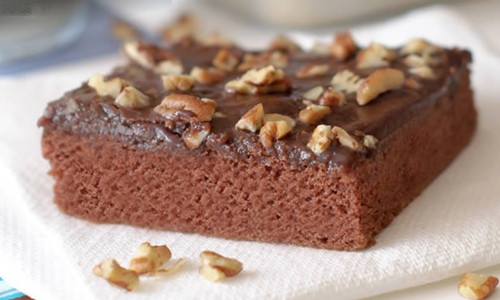 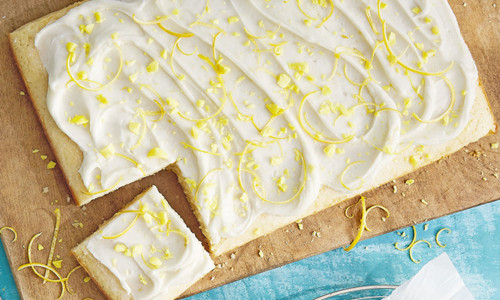 产量产量较低。每天60 - 80个蛋糕。驰飞超声波建议因产量不高，建议选择整机型—UFM5000超声波食品切割设备或UFM6000超声波蛋糕切割设备，都可以达到很好的切割效果。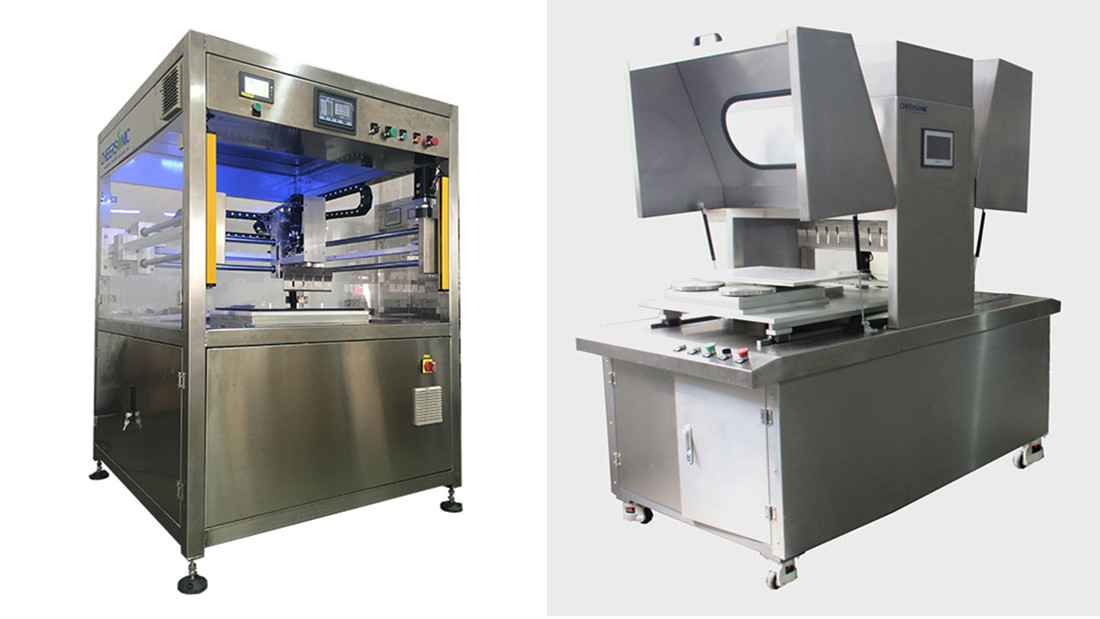 